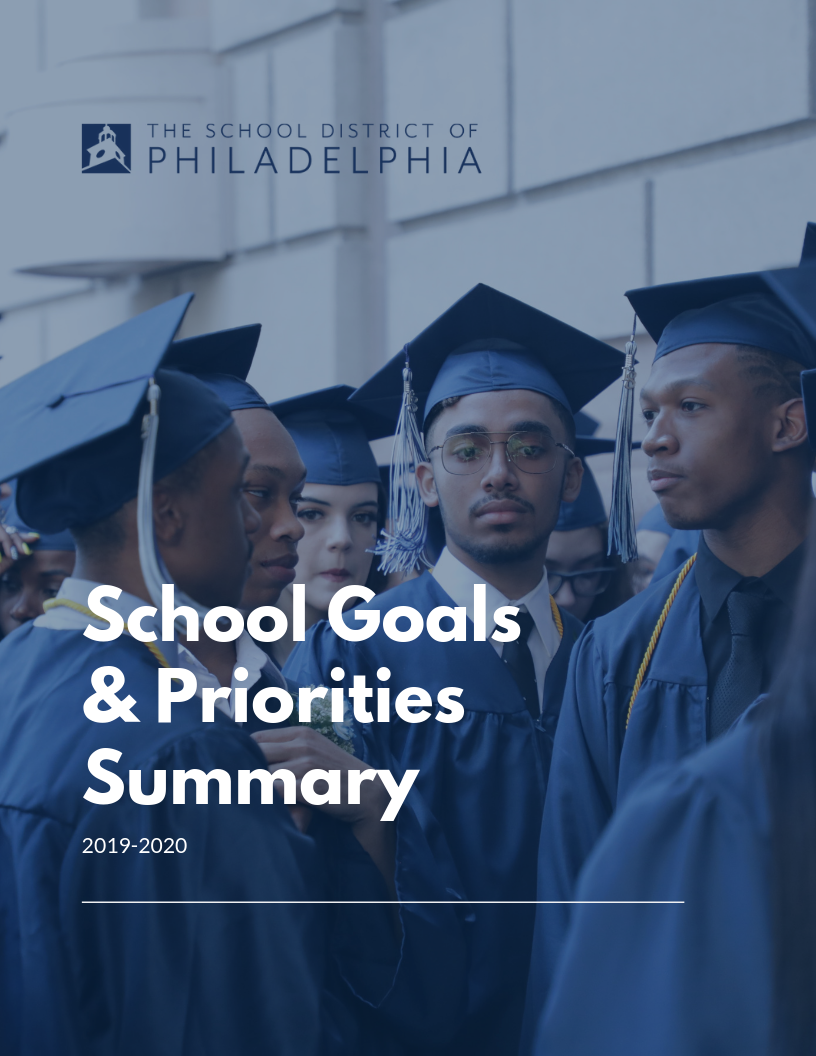 School VisionSchool MissionPoints of Pride1.2.3.2019 – 2020 Priorities and GoalsAcademic1.2.3.Culture and Climate1.2.3.Current Partners: List current partners and their area(s) of focus.